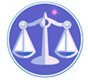 【更新】2018/11/6【編輯著作權者】黃婉玲（建議使用工具列--〉檢視--〉文件引導模式/功能窗格）（參考題庫~本文只收錄部份頁面,且部份無法超連結其他位置及檔案）《《智慧財產權法申論題庫彙編》共48單元【其他科目】。S-link123總索引。01警察&海巡考試。02司法特考&專技考試。03公務人員考試◆◇各年度考題◆◇　　　　　　　　　　　　　　　　　　　　　　　　　　　　　　　　　　　　　　　　　　　回目錄(4)〉〉回首頁〉〉103年(2)10301。（4）103年公務人員特種考試一般警察人員考試。警察法制人員103年公務人員特種考試警察人員考試103年公務人員特種考試一般警察人員考試103年特種考試交通事業鐵路人員考試試題30430【等別】三等一般警察人員考試【類科】警察法制人員【科目】智慧財產權法【考試時間】2小時　　一、甲開發完成 A 技術，向專利專責機關申請發明專利，試問：甲於審查期間，發現其專利申請內容「…單側供應有一第三氣流…」記載有誤，正確內容應為「…雙側供應有一第三氣流…」，故申請更正其專利申請內容，專利專責機關是否可准其更正？請附理由詳細說明。（20分）A 技術經審查後核准註冊，並公告於專利專責機關所發行之專利公報中。乙看到專利公報所載 A 技術之審定書及圖示，認為有助於其現行技術之突破，遂影印保存作為參考。請從專利法及著作權法之規定，詳細評論乙之行為。（20分）　　二、甲從國外進口一批大包裝之 A 商標之商品至國內後，加以改裝成小包裝之商品，仍標示 A 商標銷售，在國外註冊之 A 商標權人，是否可主張甲侵害其商標權，請分別依各種情形詳細分析之？（30分）　　三、甲為知名搜尋引擎業者，甲計畫與國內各大圖書館合作，在未得原著作權人之同意下，由甲將各圖書館內收藏之書籍全文掃描，惟其全文掃描僅供作方便使用者全文檢索之用，藉以推廣知識，使用者在甲之搜尋引擎輸入欲搜索之關鍵字後，僅會出現符合該關鍵字資料之網頁部分內容，使用者依搜尋結果選定特定網頁後，將會連結至該特定網頁上瀏覽內容。請就我國著作權法之規定，詳細分析甲上述行為，是否構成「合理使用」？（30分）　　　　　　　　　　　　　　　　　　　　　　　　　　　　　　　　　　　　　　　　　　　回目錄(3)〉〉回首頁〉〉10302。（3）103年公務人員高等考試三級考試。智慧財產行政103年公務人員高等考試三級考試試題 23170【類科】智慧財產行政【科目】智慧財產法規（包括專利法、商標法及著作權法）【考試時間】2小時　　一、甲於 103年 3 月 3 日以「A 裝置」（下稱系爭申請專利）向專利專責機關申請新型專利，並同時聲明以其於 102年 6 月 29 日申請之先申請專利主張國內優先權，經專利專責機關進行形式審查。嗣後專利專責機關以系爭申請專利據以主張國內優先權之先申請專利，因甲屆期未繳費領證，故以該先申請專利不得再被據以主張國內優先權為由，為系爭申請專利所主張之國內優先權應不予受理之處分。請評述專利專責機關之處分是否適法？（35分）　　二、甲所有「888 購物銀行」並指定使用於「藉由網路提供資訊服務」（申請當時商品、服務分類屬第35 類）申請註冊經核准公告。今乙以「發發發人力銀行」並指定使用於「藉由網路提供人力仲介、求職求才相關資訊服務」（商品、服務分類屬第35類），申請註冊。請詳細分析應否核駁乙的商標註冊申請案。（35分）　　三、某甲編寫小學教科書「A」，A 屬依法令應經教育行政機關審定之教科用書，試問：　　(1)某乙為供小學老師教學參考，乃編寫 A 書中所附習題之參考資料，但編寫該參考資料必須改作某丙已公開發表之著作，因此，乙通知某丙要改作其著作作為編寫A 書參考資料之用，並願支付合理之使用報酬給丙，但丙不同意，惟乙仍加以改作，事後丙主張乙侵害其著作財產權，試問，乙主張其改作行為構成合理使用，是否有理？（15分）　　(2)如某乙未主張其行為構成合理使用，法院得否依職權主動審查？（15分）。107年(4)。106年(5)。105年(4)。104年(5)。103年(3)。102年(4)。101年(3) *。100年(3)。99年(2)。98年(3)。97年(2)。96年(2)。95年(2)。94年(1)。93年(1)。92年(2)。91年(1)。107年(4)。106年(5)。105年(4)。104年(5)。103年(3)。102年(4)。101年(3) *。100年(3)。99年(2)。98年(3)。97年(2)。96年(2)。95年(2)。94年(1)。93年(1)。92年(2)。91年(1)。107年(4)。106年(5)。105年(4)。104年(5)。103年(3)。102年(4)。101年(3) *。100年(3)。99年(2)。98年(3)。97年(2)。96年(2)。95年(2)。94年(1)。93年(1)。92年(2)。91年(1)（1）公務人員特種考試司法人員三等考試*。檢察事務官偵查實務組。107年。106年。105年。104年*。103年。102年。101年。100年。99年*。98年。97年。96年。95年。94年。93年。92年。91年（2）公務人員升官等薦任考試。智慧財產行政。106年。104年。102年。100年。98年。96年（3）公務人員高等考試三級考試。智慧財產行政。107年。106年。105年。104年*。103年。102年。101年。99年。98年。97年。95年（4）公務人員特種考試一般警察人員考試*。警察法制人員。107年。106年。105年*。104年。103年。102年。101年。100年（5）公務人員特種考試經濟部專利商標審查人員三等考試*。商標審查。92年（6）專門職業及技術人員高等考試。律師。107年。106年。105年。104年